EPIFANIA DEL SIGNOREMessa vigiliare e del giornoSalutoIl salvatore nostro Gesù Cristo, luce apparsa sul cammino di ogni vivente, sia con tutti voi.IntroduzioneLett. /Sac. Dov’è Dio? E se c’è lo si può conoscere e ci vuole incontrare? Dove si manifesta. «È apparsa infatti la grazia di Dio, che porta salvezza a tutti gli uomini» (Tt 2,11), così ci è stato annunciato la notte di Natale e così oggi contempliamo: il mistero di un Dio che si manifesta nella vicenda personale di Gesù di Nazareth.  Un evento che la Chiesa annuncia a tutte le culture del mondo, così come Maria offrì il Bambino all’adorazione dei Magi.Atto penitenzialeSac. Risplenda sulle tenebre del nostro male la luce della misericordia di Dio e confessiamo a lui e gli uni agli altri il nostro peccato.Confesso a Dio onnipotente e a voi, fratelli e sorelle …Oppure:Pietà di noi, Signore. Contro di te abbiamo peccato.Mostraci, Signore, la tua misericordia. E donaci …Dio onnipotente abbia misericordia di noi, perdoni i nostri peccati e ci conduca alla vita eterna. [Kyrie, eleison oppure Signore, pietà.]Oppure:Tu, che ti sei manifestato alle genti: Kyrie, eleison (Signore, pietà).Tu, adorato dai Magi, primizia dei credenti: Christe, eleison (Cristo, pietà).Tu, che sei venuto nel mondo per riconciliare gli uomini: Kyrie, eleison (Signore, pietà).Dio onnipotente abbia misericordia di noi, perdoni i nostri peccati e ci conduca alla vita eterna. Gloria a Dio nell’alto dei cieli e pace in terra agli uomini amati dal Signore. Noi ti lodiamo, ti benediciamo, ti adoriamo, ti glorifichiamo, ti rendiamo grazie per la tua gloria immensa, Signore Dio, Re del cielo, Dio Padre onnipotente. Signore, Figlio unigenito, Gesù Cristo, Signore Dio, Agnello di Dio, Figlio del Padre, tu che togli i peccati del mondo, abbi pietà di noi; tu che togli i peccati del mondo, accogli la nostra supplica; tu che siedi alla destra del Padre, abbi pietà di noi. Perché tu solo il Santo, tu solo il Signore, tu solo l’altissimo, Gesù Cristo, con lo Spirito Santo nella gloria di Dio Padre. Amen.CollettaAlla Messa vigiliareLo splendore della tua gloria illumini, o Signore,i nostri cuori, perché possiamo attraversarele tenebre di questo mondoe giungere alla patria della luce senza fine.Per il nostro Signore Gesù Cristo, tuo Figlio, che è Dio,e vive e regna con te, nell'unità dello Spirito Santo,per tutti i secoli dei secoli.Alla Messa del giornoO Dio, che in questo giorno, con la guida della stella, hai rivelato alle genti il tuo Figlio unigenito, conduci benigno anche noi, che già ti abbiamo conosciuto per la fede, a contemplare la bellezza della tua gloria.Per il nostro Signore Gesù Cristo, tuo Figlio, che è Dio, e vive e regna con te, nell’unità dello Spirito Santo, per tutti i secoli dei secoli.Dopo la proclamazione del Vangelo, il diacono o il sacerdote o un altro ministro idoneo può dare l’annunzio del giorno della Pasqua (per il canto vedi Messale Romano seconda edizione p. 1106).ANNUNCIO DEL GIORNO DELLA PASQUA 2024Fratelli carissimi, la gloria del Signore si è manifestatae sempre si manifesterà in mezzo a noi fino al suo ritorno.Nei ritmi e nelle vicende del temporicordiamo e viviamo i misteri della salvezza.Centro di tutto l’anno liturgicoè il Triduo del Signore crocifisso, sepolto e risorto,che culminerà nella domenica di Pasqua il 31 marzo.In ogni domenica, Pasqua della settimana, rende presente questo grande eventonel quale Cristo ha vinto il peccato e la morte.Dalla Pasqua scaturiscono tutti i giorni santi:le Ceneri, inizio della Quaresima, il 14 febbraio,l’Ascensione del Signore, il 12 maggio,la Pentecoste, il 19 maggio,la prima domenica di Avvento, il 1° dicembre.Anche nelle feste della santa Madre di Dio,degli Apostoli e dei Santie nella commemorazione dei fedeli defuntila Chiesa pellegrina sulla terraproclama la Pasqua del suo Signore.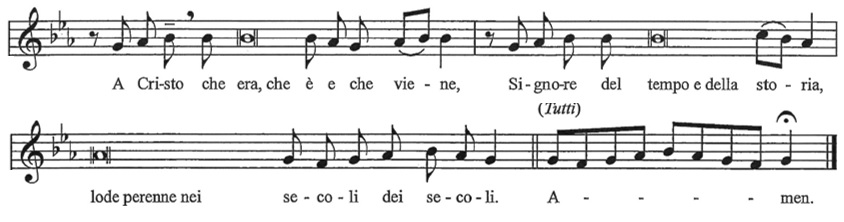 Professione di fedeC.	Credo, Signore. Amen.	T.	Credo, Signore. Amen.L.	Io credo in Dio, Padre onnipotente,	creatore del cielo e della terra. Rit.L.	E in Gesù Cristo, suo unico Figlio, nostro Signore, il quale fu concepito di Spirito Santo,	nacque da Maria Vergine, / patì sotto Ponzio Pilato,fu crocifisso, morì e fu sepolto; discese agli inferi;il terzo giorno risuscitò da morte;salì al cielo, siede alla destra di Dio Padre onnipotente;di là verrà a giudicare i vivi e i morti. Rit.L.	Credo nello Spirito Santo, /  cattolica,la comunione dei santi, / la remissione dei peccati,la risurrezione della carne, la vita eterna. Rit.Preghiera universaleIntroduzione. Fratelli e sorelle, avvolti dalla luce della manifestazione di Cristo al mondo, rivolgiamo al Padre la nostra intercessione per la Chiesa, per le nostre città, per il mondo intero.  Preghiamo dicendo: Illumina e benedici il tuo popolo, Signore! Oppure: Preghiamo cantando: Signore, venga per noi il tuo Regno!Oppure:Come i santi Magi, anche noi, abbiamo visto la stella del Signore Gesù e siamo venuti ad adorarlo. Presentiamo ora le nostre umili richieste e diciamo insieme: La nostra preghiera salga a te come profumo d’incenso.Oppure per il formulario 5:Fratelli e sorelle, apriamo il nostro cuore al Siignoroe, nato pepr noi, e con fiducia innalziamo a lui la nostra preghiera e diciamo: Ascoltaci, signore. Conclusione. Accogli, o Padre, le nostre invocazioni e non si chiuda mai la porta della tua misericordia che in Cristo hai spalancato a tutti i popoli; vengano da oriente e da occidente e riconoscano nel Figlio della Vergine la luce che dissipa la tenebra e la nebbia che avvolge le nazioni. Per Cristo nostro Signore.Oppure:O Dio, nel cielo delle nostre speranze tu fai brillare la tua stella come una luce che infrange l’oscurità e traccia una strada. Donaci la forza di cercarti e la gioia di incontrarti e di offrirti ciò che abbiamo di più prezioso. Per Cristo nostro Signore.Oppure per il formulario 5:O Cristo, stella radiosa del mattino, incarnazione dell'infinito amore, salvezza sempre invocata e sempre attesa, tutta la Chiesa ora ti grida come la sposa pronta per le nozze: vieni Signore Gesù, unica speranza del mondo. Tu, che vivi e regni nei secoli dei secoli.Invito al «Padre nostro»«Dio, nessuno lo ha mai visto: il Figlio unigenito, che è Dio ed è nel seno del Padre, è lui che lo ha rivelato» (Gv 1,18); perciò, obbedienti al comando del Salvatore e formati al suo divino insegnamento osiamo dire: Padre nostro.Orazione «ad pacem»Signore Gesù Cristo,sei venuto con umiltà nella natura umana,e sei stato proclamato Dio dalla stella:mentre il tempo scorre, illumina il nostro spirito,affinché , che oggi celebra esultante la festa della tua manifestazione,rimanga stabile nella tua pace.Venga gioiosa da te, che sarai la sua ricompensa,da te che un tempo per la sua liberazioneti sei degnato di apparire come meravigliosa stella.Ascoltaci, o autore della pace e dell’amore, Signore nostro Gesù Cristo,che sei della stessa natura del Padre,nell’unità dello Spirito Santoora e sempre e nei secoli dei secoli.Missale Hispano - Mozarabicum, Toledo 1991, In Apparitione Domini.Dopo la ComunioneAlla Messa vigiliareRinnovati dal cibo della vita eterna,invochiamo, o Signore, la tua misericordia,perché rifulga sempre nei nostri cuori la stella della tua giustiziae, nella professione della vera fede, sia il nostro tesoro.Per Cristo nostro Signore.Alla Messa del giornoLa tua luce, o Signore, ci preceda sempre e in ogni luogo, perché contempliamo con purezza di fede e gustiamo con fervente amore il mistero di cui ci hai fatti partecipiPer Cristo nostro Signore.Benedizione Il Signore sia con voi. E con il tuo spirito.Vi benedica Dio onnipotente, Padre e Figlio  e Spirito Santo. Amen.Benedizione solenne (facoltativa)Il Signore sia con voi. E con il tuo spirito.Dio, che dalle tenebre vi ha chiamati alla sua luce meravigliosa, effonda su di voi la sua benedizione e renda stabili nella fede, nella speranza e nella carità i vostri cuori. Amen.A voi che seguite con fiducia Cristo, oggi apparso nel mondo come luce che splende nelle tenebre, conceda il Signore di essere luce per i vostri fratelli. Amen.Come i santi Magi guidati dalla stella, al termine del vostro pellegrinaggio terreno possiate trovare, con immensa gioia, Cristo Signore, Luce da Luce. Amen.E la benedizione di Dio onnipotente, Padre e Figlio  e Spirito Santo, discenda su di voi, e con voi rimanga sempre. Amen.CongedoCome i santi Magi siete venuti per adorare il Signore; ora annunciate la sua salvezza a tutti i popoli della terra. Andate in pace.EPIFANIA DEL SIGNOREFoglio per il commentatoreIntroduzione dopo il salutoDov’è Dio? E se c’è lo si può conoscere e ci vuole incontrare? Dove si manifesta. «È apparsa infatti la grazia di Dio, che porta salvezza a tutti gli uomini» (Tt 2,11), così ci è stato annunciato la notte di Natale e così oggi contempliamo: il mistero di un Dio che si manifesta nella vicenda personale di Gesù di Nazareth.  Un evento che la Chiesa annuncia a tutte le culture del mondo, così come Maria offrì il Bambino all’adorazione dei Magi.Alla prima letturaLa prima lettura preannuncia il vangelo. Gerusalemme, la città santa, è invitata a contemplare il pellegrinaggio delle nazioni verso il tempio, verso la presenza di Dio.Alla seconda letturaPer Paolo la parola ‘mistero’ non indica una realtà nascosta e strana, ma il disegno di salvezza di Dio che, realizzato in Gesù, ora può essere annunciato a tutti i popoli, la buona notizia non più riservata al solo popolo della prima alleanza, ma svelata a tutte le nazioni.Subito dopo il Vangelo, all’annuncio della PasquaOggi, secondo un’antica usanza, ci viene annunciata la data della Pasqua e delle principali feste che ad essa sono strettamente legate. Dopo aver contemplato Gesù che si fa uomo, siamo invitati a seguirlo fino alla sua vera manifestazione: il mistero della sua morte, sepoltura e risurrezione.Alla presentazione dei doniNon offriamo i doni dei Magi, ma tra i frutti della terra e del lavoro presentiamo il pane e il vino. Diventino segno della nostra vita trasformata dalla luce della fede, ma soprattutto, segno di Cristo nostra vita.Quando si usa l’incenso: L’incenso che offriamo con i nostri doni ci richiama l’adorazione che dobbiamo a Dio, Signore del mondo. Anche noi saremo incensati con il pane, il vino, l’altare. Anche la nostra assemblea, infatti, è segno della presenza di Cristo nel mondo. Insieme a lui noi siamo sale e luce della terra.EPIFANIA DEL SIGNOREPREGHIERA UNIVERSALE 1Per la Chiesa, sposa amata dal Signore suo sposo: risplenda su di essa la bellezza di Cristo, e sia epifania della sua luce per tutti gli uomini, preghiamo.Per tutti i popoli e tutte le culture della terra: nella loro ricerca di Dio giungano a trovarlo fino al Giorno in cui brillerà per ogni uomo la stella mattino, Cristo Gesù, preghiamo.Per i cristiani perseguitati e per i loro persecutori: lo Spirito di Dio sostenga e consoli quelli che sono nella prova e converta i cuori di quanti osteggiano i credenti, preghiamo.Per quanti non credono in Dio: ascoltando la loro coscienza e vivendo nell’amore possano incontrare il Dio vivo e vero, preghiamo.Per i nostri fratelli / il nostro fratello / la nostra sorella _______________________________________________________: possano [possa] contemplare in eterno lo splendore della gloria di Dio, preghiamo.Per noi qui riuniti: la luce dello Spirito ci conduca a contemplare e a vivere quanto il Padre ha rivelato nella vita e nelle parole di Gesù, preghiamo.Cfr. Comunità di Bose, Eucaristia e Parola, Anno C, Vita e Pensiero, Milano 2017, 53.EPIFANIA DEL SIGNOREPREGHIERA UNIVERSALE 2Per il papa Francesco, per il vescovo Antonio, e per tutti i ministri della chiesa: presentino Cristo ai fratelli conducendoli ad aderire al suo evangelo di pace e di speranza, preghiamo.Per gli abitanti delle nostre città e per quanti le amministrano: si lascino giudicare e sconvolgere dall’evangelo di Gesù per costruire un mondo pacificato e giusto, attento al povero e allo straniero, preghiamo.Per ogni uomo e ogni donna: attraverso gli strumenti dell’umana conoscenza si aprano al trascendente fino ad accogliere la novità di Cristo, preghiamo.Per i credenti di ogni religione: siano sempre cercatori dell’assoluto, disponibili a mettere in gioco sé stessi e le loro convinzioni per poter incontrare Dio, preghiamo.Per i nostri fratelli / il nostro fratello / la nostra sorella _______________________________________________________: possano [possa] contemplare in eterno lo splendore della gloria di Dio, preghiamo.Per la nostra comunità: sia la casa dove gli uomini possano ricevere in dono l’evangelo di Gesù ed accoglierlo quale stella che orienta il cammino della vita, preghiamo.EPIFANIA DEL SIGNOREPREGHIERA UNIVERSALE 3Per la Chiesa universale e per i fratelli e le sorelle di tutte le Chiese cristiane perseguitati per la fede in Cristo: sia garantita a tutti i credenti e in tutte le nazioni la libertà religiosa, preghiamo.Per ogni uomo e ogni donna: attraverso gli strumenti dell’umana conoscenza si aprano al trascendente fino ad accogliere la novità di Cristo, preghiamo.Per i credenti di ogni religione: siano sempre cercatori dell’assoluto, disponibili a mettere in gioco sé stessi e le loro convinzioni per poter incontrare Dio, preghiamo.Per gli uomini della cultura, della tecnica e della ricerca scientifica: sappiano, come i Magi, riconoscere i segni di Dio nella creazione e si aprano al dono della verità tutta intera, preghiamo.Per i nostri fratelli / il nostro fratello / la nostra sorella _______________________________________________________: possano [possa] contemplare in eterno lo splendore della gloria di Dio, preghiamo.Per la nostra comunità: coltivi una fede gioiosa ed operosa e la trasmetta alle nuove generazioni, preghiamo.EPIFANIA DEL SIGNOREPREGHIERA UNIVERSALE 4Uomini e donne di provenienze ed età diverse bussano alle porte delle nostre parrocchie, pieni di interrogativi e attese che attendono risposta. Dona ai cristiani la pazienza di ascoltarli e di offrire loro il Vangelo. Ti preghiamo.Uomini e donne che aderiscono a una religione sono anch’essi vittime di pregiudizi e di sospetti nei confronti di altri credenti. Purifica la loro fede da sogni di egemonia e di potenza, e rendili testimoni della tua misericordia. Ti preghiamo.Uomini e donne impegnati nella vita politica e sociale conoscono i conflitti della vita quotidiana. Rendi limpida la loro mente e onesto il loro animo, perché possano trovare idee e proposte per il bene di tutti. Ti preghiamo.Uomini e donne dal cuore sensibile operano in molte associazioni di volontariato. Colmali di rispetto e di tenerezza, perché il loro servizio possa lenire tanti disagi e offrire consolazione e speranza. Ti preghiamo.Uomini e donne con i loro errori hanno provocato distruzione e sofferenza. Non permettere che il passato impedisca loro di cambiare, di riparare il male commesso e di aprirsi a un futuro diverso. Ti preghiamo.EPIFANIA DEL SIGNOREPREGHIERA UNIVERSALE 5Luce delle genti, accompgana il cammino della tua Chiesa: docile all’azione dello Spirito, testimoni sempre l’amore del Padre e annunci a tutti il tuo Vangelo di salvezza. Ti preghiamo.Guida dei popoli, sostieni l’impegno dei costruttori di pace: non siano schiacciati dalle forze del male, portino frutti di fraternità e riconciliazione. Ti preghiamo.Astro che sorgi, riscalda i cuori dei sofferenti: l’amore dei fratelli li conforti, risana le ferite del corpo e dello spirito, dona la speranza di un nuovo mattino. Ti preghiamo.Sapienza dell’Altissimo, mostrati a coloro che cercano il tuo volto: possano scrutare con intelligenza la creazione, riconoscere la tua presenza nella storia dell’umanità, scorgere il tuo volto in chi vive amando. Ti preghiamo.Compimento delle promesse del Padre, i nostri fratelli / il nostro fratello / la nostra sorella __________________________________ __________________________________________possano [possa] contemplare in eterno lo splendore della tua gloria. Ti preghiamo.Lampada ai nostri assi, illumina il nostro cammino: la tua Parola sia guida sicura nei sentieri della vita, richiamo nell’infedeltà, coraggio nella prova. Ti reghiamo.EPIFANIA DEL SIGNOREPREGHIERA UNIVERSALE 6Sac. 	Dice il Signore: «Si rallegrino il deserto e la terra arida, esulti e fiorisca la steppa».Let.	Per la Chiese dell'Africa e per i popoli di questo vasto continente: perché i figli dell'Africa, colpiti da molte ferite, ritrovino le risorse e la dignità della loro umanità, supplichiamo il re dei popoli.Sac. 	Dice il Signore: «Lo Spirito del Signore mi ha mandato per annunciare ai poveri un lieto messaggio».Let.	Per le Chiese e le nazioni del grande continente americano: perché i fedeli dell'America del Nord e quelli dell'America Latina vivano in profondità la fede e servano Cristo nei loro fratelli di ogni razza e cultura,  supplichiamo il re dei popoli.Sac. 	Così cantano i salmi:«Ti lodino i popoli, Dio. La nostra terra ha dato il suo frutto».Let.	Per la Chiesa e i variegati popoli dell’Asia: perché i cristiani divengano testimoni del Vangelo facendo fronte alle immense sofferenze causate dalle guerre,  dalla povertà, dalla discriminazione, supplichiamo il re dei popoli.Sac. 	Dice il Signore: «Cantate al Signore un canto nuovo, lo celebri il mare con quanto esso contiene, le isole con i loro abitanti».Let.	Per le Chiese in Oceania e per i popoli della vasta e disseminata regione:  quanti credono nel Verbo fatto carne, proclamino in mezzo a quei popoli il Vangelo della vita, perché si realizzi per ogni uomo la giustizia del Regno supplichiamo il re dei popoli.Sac. 	Così dice il Signore: «Alzati, rivestiti di luce, perché viene la tua luce, la gloria del Signore brilla sopra di te».Let.	Per la Chiesa in Europa e per tutti i cittadini europei: tutti i credenti alimentino la speranza che non delude e non si chiudano nello scoraggiamento, tutti collaborino a far maturare sogni e opere di pace, di dignità umana e di bellezza, supplichiamo il re dei popoli. 